Temat kompleksowy: Zawody naszych rodzicówTemat dnia: ,, Kto buduje domy?”Pomoce: kredki, klocki ,1. Posłuchajcie wiersza ,, Wszyscy dla wszystkich” J. Tuwima https://www.youtube.com/watch?v=TUEW7eflJCg- jakie zawody występowały  w wierszu?- co robi krawiec?, murarz, piekarz, szewc?Czy wiecie co to jest zawód?( jest to rodzaj pracy , którzy wykonują dorośli, za którą otrzymują –wynagrodzenie czyli pieniądze)2. Popatrzcie na ilustrację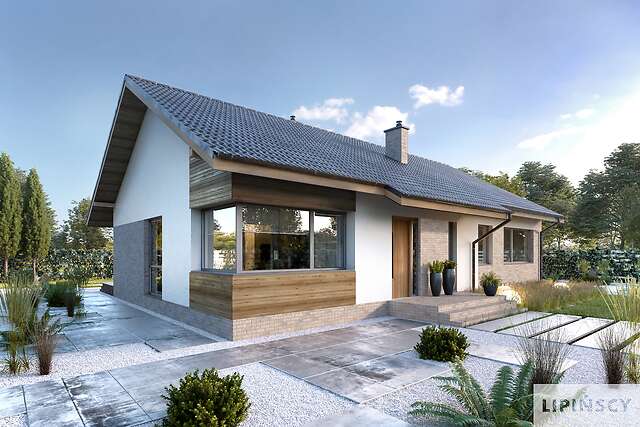 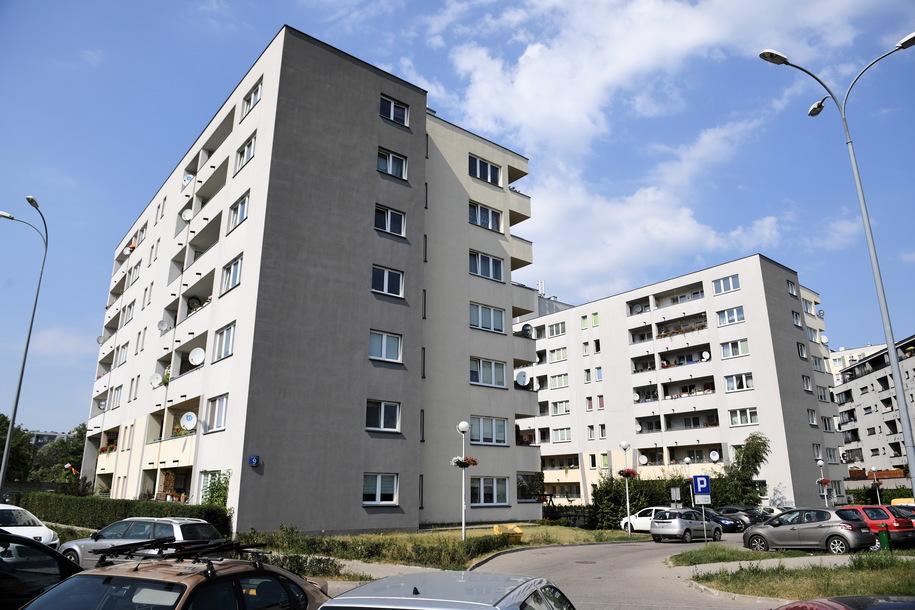 Kto buduje takie budynki? (murarz)3. ,, Jak powstaje dom”- żeby powstały takie budowle, potrzeba nie tylko murarza ale też inne zawody, poznajcie je:Architekt- projektuje czyli wymyśla  wygląd domu, robi projekt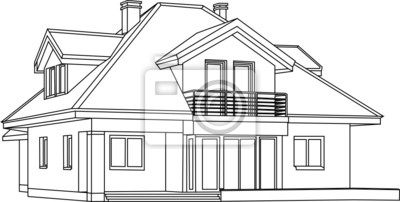 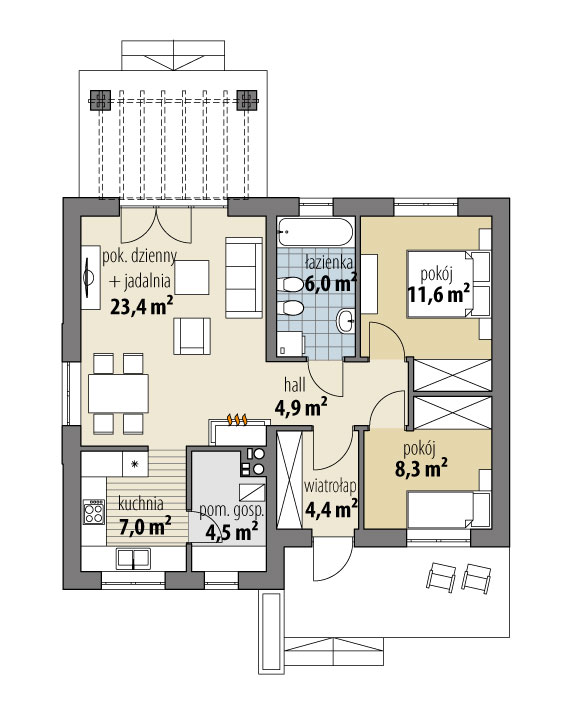 Murarz- buduje ściany domu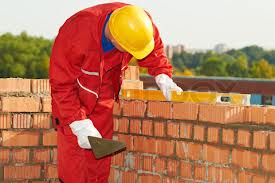 Dekarz – kładzie dach domu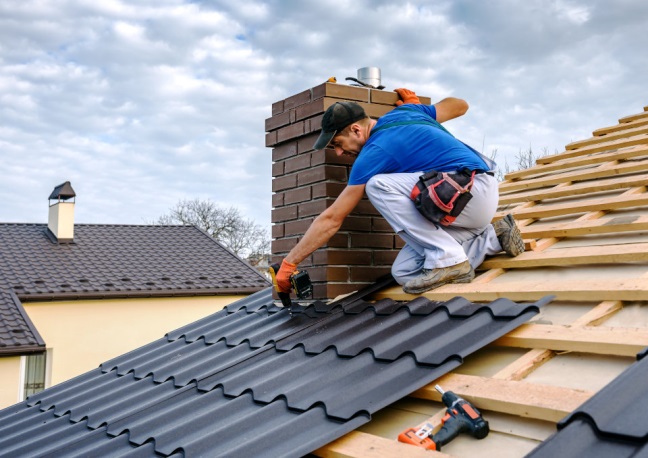 Hudraulik- wykonuje instalację wodną i ogrzewanie w domu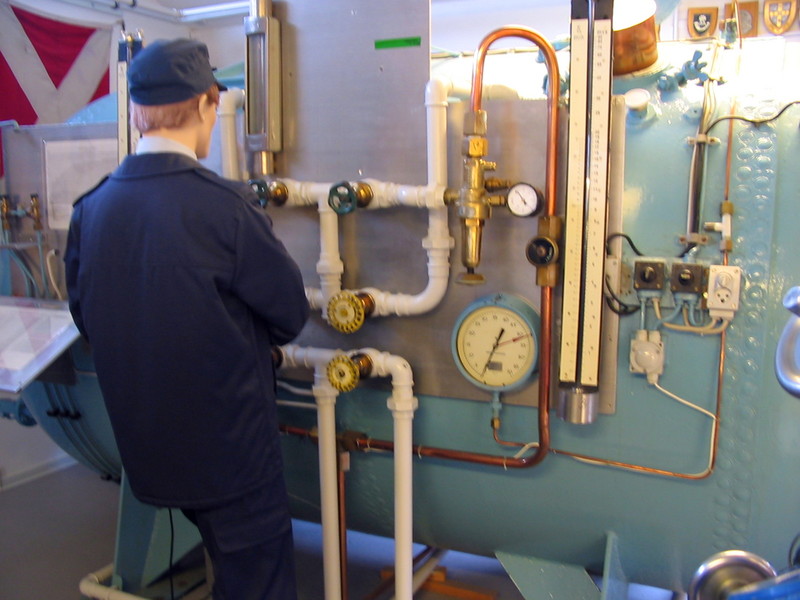 Elektryk- wykonuje instalację prądu w domu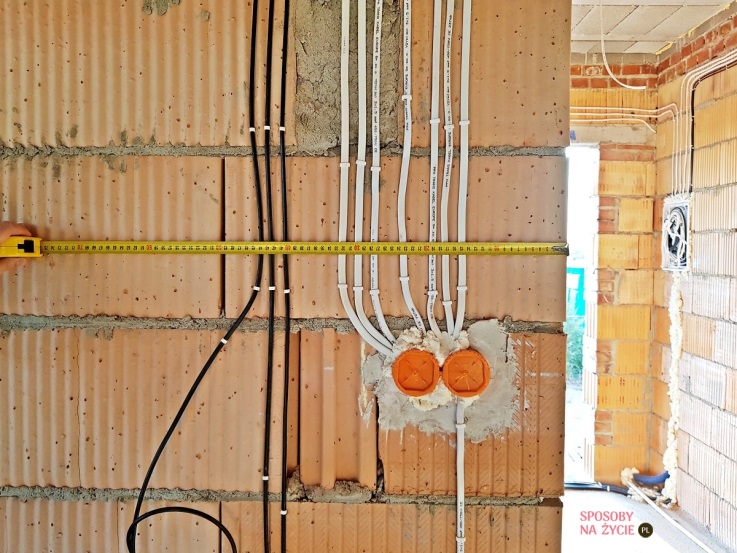 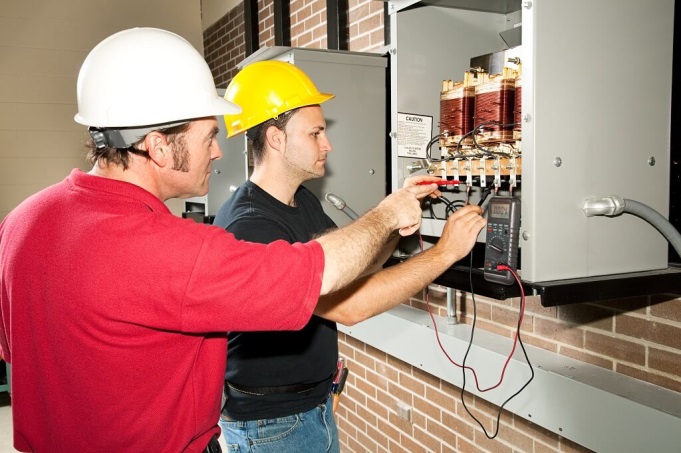 Malarz- maluje ściany wewnątrz domu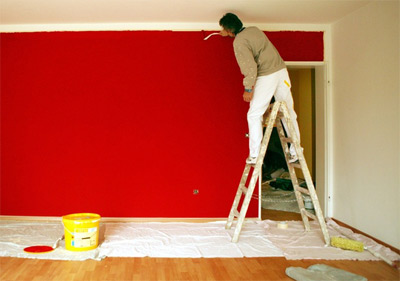 4. Zapraszam do zabawy ruchowej ,, Murarz”. Rozłóżcie swoje klocki drewniane lub plastikowe na całym dywanie lub podłodze. Na hasło ,,Start”- musicie szybko pozbierać te klocki i ułożyć  z nich mur- ścianę stojącą, tak jak na obrazku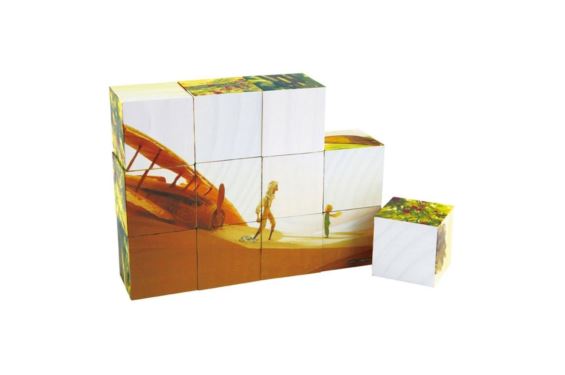 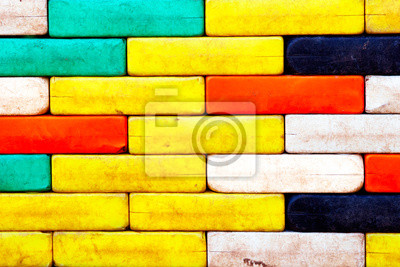 5. Wykonajcie zadanie na karcie pracy. Zaprowadź każde dziecko do swojego domu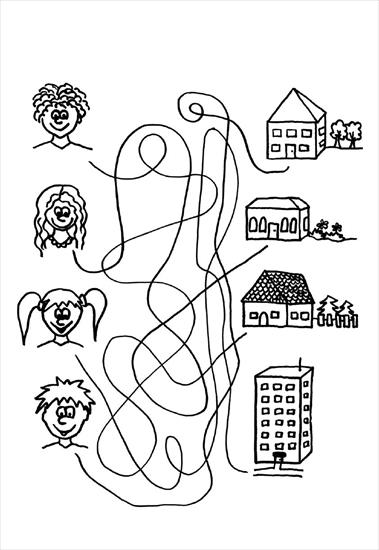 Propozycja pracy plastycznej na dziś. ,,Jestem architektem”- zaprojektujcie i narysujcie swój wymarzony dom”  